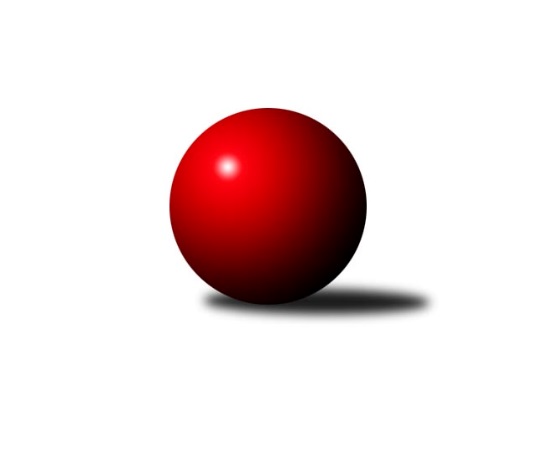 Č.5Ročník 2021/2022	13.5.2024 Krajský přebor MS 2021/2022Statistika 5. kolaTabulka družstev:		družstvo	záp	výh	rem	proh	skore	sety	průměr	body	plné	dorážka	chyby	1.	KK Jiskra Rýmařov ˝B˝	7	6	1	0	39.0 : 17.0 	(54.0 : 30.0)	2477	13	1729	748	53.7	2.	TJ Unie Hlubina ˝B˝	6	5	0	1	35.0 : 13.0 	(46.0 : 26.0)	2518	10	1743	775	41.3	3.	Kuželky Horní Benešov	7	3	1	3	26.0 : 30.0 	(38.0 : 46.0)	2474	7	1716	758	50.4	4.	TJ Břidličná ˝A˝	5	3	0	2	25.0 : 15.0 	(39.0 : 21.0)	2504	6	1736	769	43	5.	KK PEPINO Bruntál	5	3	0	2	24.5 : 15.5 	(36.0 : 24.0)	2408	6	1697	711	53.4	6.	TJ VOKD Poruba ˝B˝	5	2	0	3	13.0 : 27.0 	(19.0 : 41.0)	2342	4	1692	650	71.2	7.	TJ Sokol Bohumín ˝C˝	6	2	0	4	18.5 : 29.5 	(28.0 : 44.0)	2427	4	1735	692	64	8.	TJ Nový Jičín ˝A˝	5	1	0	4	17.0 : 23.0 	(29.0 : 31.0)	2366	2	1673	693	59.2	9.	TJ Horní Benešov ˝C˝	5	1	0	4	14.0 : 26.0 	(24.5 : 35.5)	2523	2	1758	765	46.8	10.	TJ Opava ˝C˝	5	1	0	4	12.0 : 28.0 	(22.5 : 37.5)	2389	2	1710	680	61.6Tabulka doma:		družstvo	záp	výh	rem	proh	skore	sety	průměr	body	maximum	minimum	1.	KK Jiskra Rýmařov ˝B˝	4	3	1	0	24.0 : 8.0 	(36.0 : 12.0)	2630	7	2689	2557	2.	TJ Břidličná ˝A˝	3	3	0	0	21.0 : 3.0 	(28.0 : 8.0)	2595	6	2612	2584	3.	KK PEPINO Bruntál	3	2	0	1	15.5 : 8.5 	(22.0 : 14.0)	2345	4	2404	2315	4.	TJ Unie Hlubina ˝B˝	3	2	0	1	15.0 : 9.0 	(20.0 : 16.0)	2566	4	2652	2510	5.	Kuželky Horní Benešov	3	2	0	1	13.0 : 11.0 	(18.0 : 18.0)	2553	4	2612	2505	6.	TJ Sokol Bohumín ˝C˝	3	2	0	1	12.5 : 11.5 	(16.5 : 19.5)	2432	4	2482	2343	7.	TJ Horní Benešov ˝C˝	2	1	0	1	9.0 : 7.0 	(14.5 : 9.5)	2547	2	2597	2497	8.	TJ Nový Jičín ˝A˝	2	1	0	1	9.0 : 7.0 	(13.0 : 11.0)	2375	2	2401	2348	9.	TJ VOKD Poruba ˝B˝	2	1	0	1	6.0 : 10.0 	(8.0 : 16.0)	2340	2	2355	2324	10.	TJ Opava ˝C˝	3	1	0	2	10.0 : 14.0 	(17.5 : 18.5)	2422	2	2507	2344Tabulka venku:		družstvo	záp	výh	rem	proh	skore	sety	průměr	body	maximum	minimum	1.	TJ Unie Hlubina ˝B˝	3	3	0	0	20.0 : 4.0 	(26.0 : 10.0)	2502	6	2552	2474	2.	KK Jiskra Rýmařov ˝B˝	3	3	0	0	15.0 : 9.0 	(18.0 : 18.0)	2426	6	2578	2318	3.	Kuželky Horní Benešov	4	1	1	2	13.0 : 19.0 	(20.0 : 28.0)	2483	3	2615	2338	4.	KK PEPINO Bruntál	2	1	0	1	9.0 : 7.0 	(14.0 : 10.0)	2440	2	2455	2425	5.	TJ VOKD Poruba ˝B˝	3	1	0	2	7.0 : 17.0 	(11.0 : 25.0)	2343	2	2449	2181	6.	TJ Břidličná ˝A˝	2	0	0	2	4.0 : 12.0 	(11.0 : 13.0)	2459	0	2552	2366	7.	TJ Opava ˝C˝	2	0	0	2	2.0 : 14.0 	(5.0 : 19.0)	2373	0	2406	2340	8.	TJ Nový Jičín ˝A˝	3	0	0	3	8.0 : 16.0 	(16.0 : 20.0)	2363	0	2458	2259	9.	TJ Sokol Bohumín ˝C˝	3	0	0	3	6.0 : 18.0 	(11.5 : 24.5)	2424	0	2458	2382	10.	TJ Horní Benešov ˝C˝	3	0	0	3	5.0 : 19.0 	(10.0 : 26.0)	2515	0	2571	2462Tabulka podzimní části:		družstvo	záp	výh	rem	proh	skore	sety	průměr	body	doma	venku	1.	KK Jiskra Rýmařov ˝B˝	7	6	1	0	39.0 : 17.0 	(54.0 : 30.0)	2477	13 	3 	1 	0 	3 	0 	0	2.	TJ Unie Hlubina ˝B˝	6	5	0	1	35.0 : 13.0 	(46.0 : 26.0)	2518	10 	2 	0 	1 	3 	0 	0	3.	Kuželky Horní Benešov	7	3	1	3	26.0 : 30.0 	(38.0 : 46.0)	2474	7 	2 	0 	1 	1 	1 	2	4.	TJ Břidličná ˝A˝	5	3	0	2	25.0 : 15.0 	(39.0 : 21.0)	2504	6 	3 	0 	0 	0 	0 	2	5.	KK PEPINO Bruntál	5	3	0	2	24.5 : 15.5 	(36.0 : 24.0)	2408	6 	2 	0 	1 	1 	0 	1	6.	TJ VOKD Poruba ˝B˝	5	2	0	3	13.0 : 27.0 	(19.0 : 41.0)	2342	4 	1 	0 	1 	1 	0 	2	7.	TJ Sokol Bohumín ˝C˝	6	2	0	4	18.5 : 29.5 	(28.0 : 44.0)	2427	4 	2 	0 	1 	0 	0 	3	8.	TJ Nový Jičín ˝A˝	5	1	0	4	17.0 : 23.0 	(29.0 : 31.0)	2366	2 	1 	0 	1 	0 	0 	3	9.	TJ Horní Benešov ˝C˝	5	1	0	4	14.0 : 26.0 	(24.5 : 35.5)	2523	2 	1 	0 	1 	0 	0 	3	10.	TJ Opava ˝C˝	5	1	0	4	12.0 : 28.0 	(22.5 : 37.5)	2389	2 	1 	0 	2 	0 	0 	2Tabulka jarní části:		družstvo	záp	výh	rem	proh	skore	sety	průměr	body	doma	venku	1.	TJ Unie Hlubina ˝B˝	0	0	0	0	0.0 : 0.0 	(0.0 : 0.0)	0	0 	0 	0 	0 	0 	0 	0 	2.	TJ Sokol Bohumín ˝C˝	0	0	0	0	0.0 : 0.0 	(0.0 : 0.0)	0	0 	0 	0 	0 	0 	0 	0 	3.	Kuželky Horní Benešov	0	0	0	0	0.0 : 0.0 	(0.0 : 0.0)	0	0 	0 	0 	0 	0 	0 	0 	4.	KK PEPINO Bruntál	0	0	0	0	0.0 : 0.0 	(0.0 : 0.0)	0	0 	0 	0 	0 	0 	0 	0 	5.	TJ Břidličná ˝A˝	0	0	0	0	0.0 : 0.0 	(0.0 : 0.0)	0	0 	0 	0 	0 	0 	0 	0 	6.	KK Jiskra Rýmařov ˝B˝	0	0	0	0	0.0 : 0.0 	(0.0 : 0.0)	0	0 	0 	0 	0 	0 	0 	0 	7.	TJ Opava ˝C˝	0	0	0	0	0.0 : 0.0 	(0.0 : 0.0)	0	0 	0 	0 	0 	0 	0 	0 	8.	TJ Nový Jičín ˝A˝	0	0	0	0	0.0 : 0.0 	(0.0 : 0.0)	0	0 	0 	0 	0 	0 	0 	0 	9.	TJ VOKD Poruba ˝B˝	0	0	0	0	0.0 : 0.0 	(0.0 : 0.0)	0	0 	0 	0 	0 	0 	0 	0 	10.	TJ Horní Benešov ˝C˝	0	0	0	0	0.0 : 0.0 	(0.0 : 0.0)	0	0 	0 	0 	0 	0 	0 	0 Zisk bodů pro družstvo:		jméno hráče	družstvo	body	zápasy	v %	dílčí body	sety	v %	1.	Pavel Konštacký 	KK Jiskra Rýmařov ˝B˝ 	6	/	6	(100%)	10	/	12	(83%)	2.	Michal Babinec 	TJ Unie Hlubina ˝B˝ 	6	/	6	(100%)	9	/	12	(75%)	3.	Petr Chodura 	TJ Unie Hlubina ˝B˝ 	5	/	6	(83%)	11	/	12	(92%)	4.	Martin Weiss 	Kuželky Horní Benešov 	5	/	6	(83%)	11	/	12	(92%)	5.	Josef Pilatík 	KK Jiskra Rýmařov ˝B˝ 	5	/	7	(71%)	11	/	14	(79%)	6.	Romana Valová 	KK Jiskra Rýmařov ˝B˝ 	5	/	7	(71%)	10	/	14	(71%)	7.	Martin Koraba 	Kuželky Horní Benešov 	5	/	7	(71%)	9	/	14	(64%)	8.	Tomáš Janalík 	KK PEPINO Bruntál 	4	/	4	(100%)	8	/	8	(100%)	9.	Zdeněk Fiury ml.	TJ Břidličná ˝A˝ 	4	/	4	(100%)	7	/	8	(88%)	10.	Miluše Rychová 	KK PEPINO Bruntál 	4	/	4	(100%)	7	/	8	(88%)	11.	Petr Hrňa 	TJ Nový Jičín ˝A˝ 	4	/	5	(80%)	8	/	10	(80%)	12.	Ivo Mrhal ml.	TJ Břidličná ˝A˝ 	4	/	5	(80%)	7.5	/	10	(75%)	13.	Miloslav Petrů 	TJ Horní Benešov ˝C˝ 	4	/	5	(80%)	6	/	10	(60%)	14.	František Oliva 	TJ Unie Hlubina ˝B˝ 	4	/	6	(67%)	9	/	12	(75%)	15.	Jaromír Martiník 	Kuželky Horní Benešov 	4	/	7	(57%)	7	/	14	(50%)	16.	Jan Pospěch 	TJ Nový Jičín ˝A˝ 	3.5	/	4	(88%)	6	/	8	(75%)	17.	Ladislav Štafa 	TJ Sokol Bohumín ˝C˝ 	3.5	/	6	(58%)	5.5	/	12	(46%)	18.	Jolana Rybová 	TJ Opava ˝C˝ 	3	/	3	(100%)	4	/	6	(67%)	19.	Jan Kořený 	TJ Opava ˝C˝ 	3	/	3	(100%)	4	/	6	(67%)	20.	Michal Ihnát 	KK Jiskra Rýmařov ˝B˝ 	3	/	3	(100%)	3	/	6	(50%)	21.	Jiří Polášek 	KK Jiskra Rýmařov ˝B˝ 	3	/	4	(75%)	7	/	8	(88%)	22.	Tomáš Fiury 	TJ Břidličná ˝A˝ 	3	/	4	(75%)	6.5	/	8	(81%)	23.	Vilém Berger 	TJ Břidličná ˝A˝ 	3	/	4	(75%)	6	/	8	(75%)	24.	Ivo Mrhal 	TJ Břidličná ˝A˝ 	3	/	4	(75%)	6	/	8	(75%)	25.	Barbora Bartková 	TJ Horní Benešov ˝C˝ 	3	/	5	(60%)	7	/	10	(70%)	26.	Roman Grüner 	TJ Unie Hlubina ˝B˝ 	3	/	5	(60%)	6	/	10	(60%)	27.	Lukáš Janalík 	KK PEPINO Bruntál 	3	/	5	(60%)	6	/	10	(60%)	28.	Zdeněk Mžik 	TJ VOKD Poruba ˝B˝ 	3	/	5	(60%)	6	/	10	(60%)	29.	Jaroslav Kecskés 	TJ Unie Hlubina ˝B˝ 	3	/	5	(60%)	5	/	10	(50%)	30.	Petr Lembard 	TJ Sokol Bohumín ˝C˝ 	3	/	5	(60%)	4	/	10	(40%)	31.	Radek Chovanec 	TJ Nový Jičín ˝A˝ 	3	/	5	(60%)	3	/	10	(30%)	32.	Petr Vaněk 	Kuželky Horní Benešov 	3	/	6	(50%)	7	/	12	(58%)	33.	Jozef Kuzma 	TJ Sokol Bohumín ˝C˝ 	3	/	6	(50%)	6	/	12	(50%)	34.	Jaroslav Heblák 	KK Jiskra Rýmařov ˝B˝ 	3	/	7	(43%)	6	/	14	(43%)	35.	Jan Mlčák 	KK PEPINO Bruntál 	2	/	3	(67%)	4.5	/	6	(75%)	36.	Pavel Krompolc 	TJ Unie Hlubina ˝B˝ 	2	/	3	(67%)	2	/	6	(33%)	37.	Pavel Plaček 	TJ Sokol Bohumín ˝C˝ 	2	/	4	(50%)	4.5	/	8	(56%)	38.	Petr Dankovič 	TJ Horní Benešov ˝C˝ 	2	/	4	(50%)	3.5	/	8	(44%)	39.	Jiří Adamus 	TJ VOKD Poruba ˝B˝ 	2	/	4	(50%)	3	/	8	(38%)	40.	Josef Novotný 	KK PEPINO Bruntál 	2	/	4	(50%)	3	/	8	(38%)	41.	Rudolf Riezner 	TJ Unie Hlubina ˝B˝ 	2	/	5	(40%)	4	/	10	(40%)	42.	Josef Veselý 	TJ Břidličná ˝A˝ 	2	/	5	(40%)	3	/	10	(30%)	43.	Petra Kysilková 	KK Jiskra Rýmařov ˝B˝ 	2	/	7	(29%)	7	/	14	(50%)	44.	Radek Škarka 	TJ Nový Jičín ˝A˝ 	1.5	/	4	(38%)	4	/	8	(50%)	45.	Vítězslav Kadlec 	KK PEPINO Bruntál 	1.5	/	4	(38%)	2	/	8	(25%)	46.	Miroslava Ševčíková 	TJ Sokol Bohumín ˝C˝ 	1	/	1	(100%)	2	/	2	(100%)	47.	Josef Tatay 	TJ Nový Jičín ˝A˝ 	1	/	1	(100%)	1	/	2	(50%)	48.	Josef Šindler 	TJ Horní Benešov ˝C˝ 	1	/	1	(100%)	1	/	2	(50%)	49.	Karel Kratochvíl 	TJ Opava ˝C˝ 	1	/	2	(50%)	3	/	4	(75%)	50.	Rostislav Bareš 	TJ VOKD Poruba ˝B˝ 	1	/	2	(50%)	3	/	4	(75%)	51.	Jiří Petr 	TJ Nový Jičín ˝A˝ 	1	/	2	(50%)	2	/	4	(50%)	52.	Přemysl Janalík 	KK PEPINO Bruntál 	1	/	3	(33%)	3.5	/	6	(58%)	53.	Vladimír Sládek 	TJ Sokol Bohumín ˝C˝ 	1	/	3	(33%)	3	/	6	(50%)	54.	Václav Bohačik 	TJ Opava ˝C˝ 	1	/	3	(33%)	3	/	6	(50%)	55.	Richard Janalík 	KK PEPINO Bruntál 	1	/	3	(33%)	2	/	6	(33%)	56.	Nikolas Chovanec 	TJ Nový Jičín ˝A˝ 	1	/	4	(25%)	3	/	8	(38%)	57.	Renáta Smijová 	TJ Opava ˝C˝ 	1	/	4	(25%)	3	/	8	(38%)	58.	Miroslav Procházka 	Kuželky Horní Benešov 	1	/	4	(25%)	2	/	8	(25%)	59.	David Stareček 	TJ VOKD Poruba ˝B˝ 	1	/	4	(25%)	2	/	8	(25%)	60.	Robert Kučerka 	TJ Horní Benešov ˝C˝ 	1	/	4	(25%)	2	/	8	(25%)	61.	Tomáš Zbořil 	TJ Horní Benešov ˝C˝ 	1	/	4	(25%)	1	/	8	(13%)	62.	Josef Plšek 	TJ Opava ˝C˝ 	1	/	5	(20%)	2	/	10	(20%)	63.	Alfréd Hermann 	TJ Sokol Bohumín ˝C˝ 	1	/	5	(20%)	2	/	10	(20%)	64.	Radim Bezruč 	TJ VOKD Poruba ˝B˝ 	1	/	5	(20%)	2	/	10	(20%)	65.	Zdeněk Hebda 	TJ VOKD Poruba ˝B˝ 	1	/	5	(20%)	1	/	10	(10%)	66.	Čestmír Řepka 	TJ Břidličná ˝A˝ 	0	/	1	(0%)	1	/	2	(50%)	67.	Zdeněk Fiury st.	TJ Břidličná ˝A˝ 	0	/	1	(0%)	1	/	2	(50%)	68.	Miroslav Petřek st.	TJ Horní Benešov ˝C˝ 	0	/	1	(0%)	1	/	2	(50%)	69.	Libor Jurečka 	TJ Nový Jičín ˝A˝ 	0	/	1	(0%)	0	/	2	(0%)	70.	Václav Kladiva 	TJ Sokol Bohumín ˝C˝ 	0	/	1	(0%)	0	/	2	(0%)	71.	Pavel Švan 	KK Jiskra Rýmařov ˝B˝ 	0	/	1	(0%)	0	/	2	(0%)	72.	Martin Chalupa 	TJ Opava ˝C˝ 	0	/	1	(0%)	0	/	2	(0%)	73.	Eva Zdražilová 	TJ Horní Benešov ˝C˝ 	0	/	1	(0%)	0	/	2	(0%)	74.	Jiří Jedlička 	Kuželky Horní Benešov 	0	/	1	(0%)	0	/	2	(0%)	75.	Ján Pelikán 	TJ Nový Jičín ˝A˝ 	0	/	2	(0%)	2	/	4	(50%)	76.	Vladimír Kozák 	TJ Opava ˝C˝ 	0	/	2	(0%)	1	/	4	(25%)	77.	Jaroslav Zelinka 	TJ Břidličná ˝A˝ 	0	/	2	(0%)	1	/	4	(25%)	78.	Adam Hlásný 	TJ Nový Jičín ˝A˝ 	0	/	2	(0%)	0	/	4	(0%)	79.	Jana Martiníková 	Kuželky Horní Benešov 	0	/	2	(0%)	0	/	4	(0%)	80.	Karel Vágner 	TJ Opava ˝C˝ 	0	/	3	(0%)	1	/	6	(17%)	81.	Zdeněk Štohanzl 	TJ Opava ˝C˝ 	0	/	4	(0%)	1.5	/	8	(19%)	82.	Josef Klech 	Kuželky Horní Benešov 	0	/	4	(0%)	1	/	8	(13%)	83.	Zdeňka Habartová 	TJ Horní Benešov ˝C˝ 	0	/	5	(0%)	3	/	10	(30%)	84.	Rostislav Sabela 	TJ VOKD Poruba ˝B˝ 	0	/	5	(0%)	2	/	10	(20%)	85.	David Schiedek 	Kuželky Horní Benešov 	0	/	5	(0%)	1	/	10	(10%)	86.	Jan Stuś 	TJ Sokol Bohumín ˝C˝ 	0	/	5	(0%)	1	/	10	(10%)Průměry na kuželnách:		kuželna	průměr	plné	dorážka	chyby	výkon na hráče	1.	TJ Unie Hlubina, 1-2	2563	1747	816	38.8	(427.3)	2.	KK Jiskra Rýmařov, 1-4	2547	1786	760	58.5	(424.5)	3.	 Horní Benešov, 1-4	2516	1766	750	54.3	(419.4)	4.	TJ Kovohutě Břidličná, 1-2	2494	1750	744	51.2	(415.7)	5.	TJ Opava, 1-4	2433	1717	716	56.5	(405.5)	6.	TJ Sokol Bohumín, 1-4	2433	1719	713	58.7	(405.5)	7.	TJ Nový Jičín, 1-2	2374	1669	705	49.8	(395.7)	8.	TJ VOKD Poruba, 1-4	2374	1674	699	62.0	(395.7)	9.	KK Pepino Bruntál, 1-2	2298	1636	662	59.7	(383.1)Nejlepší výkony na kuželnách:TJ Unie Hlubina, 1-2TJ Unie Hlubina ˝B˝	2652	2. kolo	Petr Chodura 	TJ Unie Hlubina ˝B˝	510	2. koloTJ Břidličná ˝A˝	2552	2. kolo	Ivo Mrhal 	TJ Břidličná ˝A˝	457	2. koloTJ Unie Hlubina ˝B˝	2537	5. kolo	Ivo Mrhal ml.	TJ Břidličná ˝A˝	454	2. koloTJ Horní Benešov ˝C˝	2513	5. kolo	Michal Babinec 	TJ Unie Hlubina ˝B˝	447	5. kolo		. kolo	Jaroslav Kecskés 	TJ Unie Hlubina ˝B˝	444	2. kolo		. kolo	Rudolf Riezner 	TJ Unie Hlubina ˝B˝	441	2. kolo		. kolo	Miloslav Petrů 	TJ Horní Benešov ˝C˝	441	5. kolo		. kolo	Tomáš Zbořil 	TJ Horní Benešov ˝C˝	440	5. kolo		. kolo	Petr Chodura 	TJ Unie Hlubina ˝B˝	431	5. kolo		. kolo	Čestmír Řepka 	TJ Břidličná ˝A˝	430	2. koloKK Jiskra Rýmařov, 1-4KK Jiskra Rýmařov ˝B˝	2689	5. kolo	Josef Pilatík 	KK Jiskra Rýmařov ˝B˝	490	5. koloKK Jiskra Rýmařov ˝B˝	2662	1. kolo	Romana Valová 	KK Jiskra Rýmařov ˝B˝	488	1. koloTJ Horní Benešov ˝C˝	2571	1. kolo	Josef Pilatík 	KK Jiskra Rýmařov ˝B˝	468	1. koloKK Jiskra Rýmařov ˝B˝	2557	3. kolo	Barbora Bartková 	TJ Horní Benešov ˝C˝	467	1. koloTJ Opava ˝C˝	2406	3. kolo	Jaroslav Heblák 	KK Jiskra Rýmařov ˝B˝	463	5. koloTJ VOKD Poruba ˝B˝	2398	5. kolo	Miloslav Petrů 	TJ Horní Benešov ˝C˝	460	1. kolo		. kolo	Pavel Konštacký 	KK Jiskra Rýmařov ˝B˝	450	5. kolo		. kolo	Petra Kysilková 	KK Jiskra Rýmařov ˝B˝	444	5. kolo		. kolo	Jiří Polášek 	KK Jiskra Rýmařov ˝B˝	440	3. kolo		. kolo	Pavel Konštacký 	KK Jiskra Rýmařov ˝B˝	439	3. kolo Horní Benešov, 1-4Kuželky Horní Benešov	2598	4. kolo	Barbora Bartková 	TJ Horní Benešov ˝C˝	466	4. koloTJ Horní Benešov ˝C˝	2597	4. kolo	Petr Vaněk 	Kuželky Horní Benešov	465	4. koloTJ Unie Hlubina ˝B˝	2552	3. kolo	Martin Koraba 	Kuželky Horní Benešov	461	5. koloKuželky Horní Benešov	2542	5. kolo	Martin Weiss 	Kuželky Horní Benešov	460	3. koloKuželky Horní Benešov	2505	3. kolo	Petr Hrňa 	TJ Nový Jičín ˝A˝	458	5. koloTJ Horní Benešov ˝C˝	2497	2. kolo	Miloslav Petrů 	TJ Horní Benešov ˝C˝	457	4. koloTJ Nový Jičín ˝A˝	2458	5. kolo	František Oliva 	TJ Unie Hlubina ˝B˝	455	3. koloTJ Sokol Bohumín ˝C˝	2382	2. kolo	Miloslav Petrů 	TJ Horní Benešov ˝C˝	448	2. kolo		. kolo	Martin Koraba 	Kuželky Horní Benešov	447	4. kolo		. kolo	Jozef Kuzma 	TJ Sokol Bohumín ˝C˝	444	2. koloTJ Kovohutě Břidličná, 1-2TJ Břidličná ˝A˝	2612	1. kolo	Zdeněk Fiury ml.	TJ Břidličná ˝A˝	478	3. koloTJ Břidličná ˝A˝	2589	5. kolo	Zdeněk Fiury ml.	TJ Břidličná ˝A˝	469	1. koloTJ Břidličná ˝A˝	2584	3. kolo	Zdeněk Fiury ml.	TJ Břidličná ˝A˝	446	5. koloTJ Horní Benešov ˝C˝	2462	3. kolo	Tomáš Fiury 	TJ Břidličná ˝A˝	444	1. koloKuželky Horní Benešov	2379	1. kolo	Martin Weiss 	Kuželky Horní Benešov	444	1. koloTJ Opava ˝C˝	2340	5. kolo	Ivo Mrhal 	TJ Břidličná ˝A˝	443	1. kolo		. kolo	Ivo Mrhal ml.	TJ Břidličná ˝A˝	439	5. kolo		. kolo	Ivo Mrhal 	TJ Břidličná ˝A˝	438	5. kolo		. kolo	Zdeněk Štohanzl 	TJ Opava ˝C˝	433	5. kolo		. kolo	Vilém Berger 	TJ Břidličná ˝A˝	430	5. koloTJ Opava, 1-4TJ Opava ˝C˝	2507	4. kolo	Václav Bohačik 	TJ Opava ˝C˝	458	4. koloTJ Sokol Bohumín ˝C˝	2458	4. kolo	Karel Kratochvíl 	TJ Opava ˝C˝	448	4. koloTJ VOKD Poruba ˝B˝	2449	1. kolo	Jan Kořený 	TJ Opava ˝C˝	445	1. koloKK PEPINO Bruntál	2425	2. kolo	Alfréd Hermann 	TJ Sokol Bohumín ˝C˝	443	4. koloTJ Opava ˝C˝	2415	1. kolo	Lukáš Janalík 	KK PEPINO Bruntál	434	2. koloTJ Opava ˝C˝	2344	2. kolo	David Stareček 	TJ VOKD Poruba ˝B˝	429	1. kolo		. kolo	Zdeněk Mžik 	TJ VOKD Poruba ˝B˝	426	1. kolo		. kolo	Jan Kořený 	TJ Opava ˝C˝	426	4. kolo		. kolo	Ladislav Štafa 	TJ Sokol Bohumín ˝C˝	424	4. kolo		. kolo	Pavel Plaček 	TJ Sokol Bohumín ˝C˝	422	4. koloTJ Sokol Bohumín, 1-4TJ Sokol Bohumín ˝C˝	2482	3. kolo	Jozef Kuzma 	TJ Sokol Bohumín ˝C˝	471	5. koloTJ Unie Hlubina ˝B˝	2474	1. kolo	Miluše Rychová 	KK PEPINO Bruntál	457	5. koloTJ Sokol Bohumín ˝C˝	2471	5. kolo	František Oliva 	TJ Unie Hlubina ˝B˝	450	1. koloKK PEPINO Bruntál	2455	5. kolo	Jozef Kuzma 	TJ Sokol Bohumín ˝C˝	447	1. koloTJ Nový Jičín ˝A˝	2373	3. kolo	Pavel Plaček 	TJ Sokol Bohumín ˝C˝	447	3. koloTJ Sokol Bohumín ˝C˝	2343	1. kolo	Jaroslav Kecskés 	TJ Unie Hlubina ˝B˝	436	1. kolo		. kolo	Radek Škarka 	TJ Nový Jičín ˝A˝	433	3. kolo		. kolo	Petr Hrňa 	TJ Nový Jičín ˝A˝	430	3. kolo		. kolo	Lukáš Janalík 	KK PEPINO Bruntál	424	5. kolo		. kolo	Jan Mlčák 	KK PEPINO Bruntál	424	5. koloTJ Nový Jičín, 1-2TJ Nový Jičín ˝A˝	2401	4. kolo	Jan Pospěch 	TJ Nový Jičín ˝A˝	435	4. koloKK Jiskra Rýmařov ˝B˝	2381	2. kolo	Josef Pilatík 	KK Jiskra Rýmařov ˝B˝	426	2. koloTJ Břidličná ˝A˝	2366	4. kolo	Petr Hrňa 	TJ Nový Jičín ˝A˝	420	4. koloTJ Nový Jičín ˝A˝	2348	2. kolo	Tomáš Fiury 	TJ Břidličná ˝A˝	419	4. kolo		. kolo	Petr Hrňa 	TJ Nový Jičín ˝A˝	418	2. kolo		. kolo	Josef Veselý 	TJ Břidličná ˝A˝	411	4. kolo		. kolo	Jan Pospěch 	TJ Nový Jičín ˝A˝	411	2. kolo		. kolo	Petra Kysilková 	KK Jiskra Rýmařov ˝B˝	402	2. kolo		. kolo	Radek Chovanec 	TJ Nový Jičín ˝A˝	402	4. kolo		. kolo	Radek Škarka 	TJ Nový Jičín ˝A˝	396	2. koloTJ VOKD Poruba, 1-4TJ Unie Hlubina ˝B˝	2479	4. kolo	František Oliva 	TJ Unie Hlubina ˝B˝	446	4. koloTJ VOKD Poruba ˝B˝	2355	2. kolo	Jaromír Martiník 	Kuželky Horní Benešov	444	2. koloKuželky Horní Benešov	2338	2. kolo	Roman Grüner 	TJ Unie Hlubina ˝B˝	425	4. koloTJ VOKD Poruba ˝B˝	2324	4. kolo	Martin Weiss 	Kuželky Horní Benešov	424	2. kolo		. kolo	Martin Koraba 	Kuželky Horní Benešov	420	2. kolo		. kolo	Radim Bezruč 	TJ VOKD Poruba ˝B˝	418	2. kolo		. kolo	Petr Chodura 	TJ Unie Hlubina ˝B˝	414	4. kolo		. kolo	Michal Babinec 	TJ Unie Hlubina ˝B˝	411	4. kolo		. kolo	Zdeněk Hebda 	TJ VOKD Poruba ˝B˝	409	2. kolo		. kolo	Zdeněk Mžik 	TJ VOKD Poruba ˝B˝	408	4. koloKK Pepino Bruntál, 1-2KK PEPINO Bruntál	2404	3. kolo	Lukáš Janalík 	KK PEPINO Bruntál	440	3. koloKK Jiskra Rýmařov ˝B˝	2318	4. kolo	Tomáš Janalík 	KK PEPINO Bruntál	428	1. koloKK PEPINO Bruntál	2316	1. kolo	Tomáš Janalík 	KK PEPINO Bruntál	425	4. koloKK PEPINO Bruntál	2315	4. kolo	Tomáš Janalík 	KK PEPINO Bruntál	422	3. koloTJ Nový Jičín ˝A˝	2259	1. kolo	Nikolas Chovanec 	TJ Nový Jičín ˝A˝	418	1. koloTJ VOKD Poruba ˝B˝	2181	3. kolo	Lukáš Janalík 	KK PEPINO Bruntál	416	1. kolo		. kolo	Miluše Rychová 	KK PEPINO Bruntál	416	4. kolo		. kolo	Pavel Konštacký 	KK Jiskra Rýmařov ˝B˝	404	4. kolo		. kolo	Josef Pilatík 	KK Jiskra Rýmařov ˝B˝	404	4. kolo		. kolo	Miluše Rychová 	KK PEPINO Bruntál	403	1. koloČetnost výsledků:	8.0 : 0.0	1x	7.0 : 1.0	4x	6.0 : 2.0	6x	5.5 : 2.5	2x	5.0 : 3.0	4x	3.0 : 5.0	4x	2.0 : 6.0	2x	1.0 : 7.0	2x